Site-Selection-Questionnaire – POP-I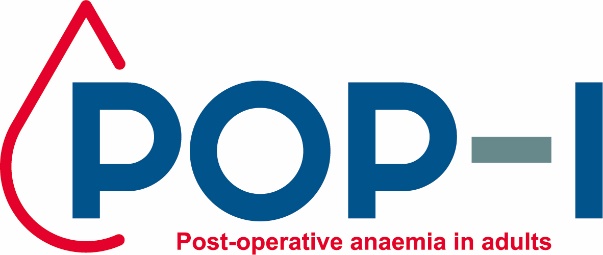 Please download this document, complete it in MS Word and return it to POP-I@nottingham.ac.uk. Alternatively, you can complete an online version of this document here: http://bit.ly/POPIssq.If you have any queries, please email POP-I@nottingham.ac.uk.-------------------------------------------------------------------------------------------------------------------------------------Section 1: General InformationThis trial recruit’s patients from both the fragility hip fracture and emergency laparotomy populations. Sites can choose to recruit patients from either or both populations. If sites choose to recruit both patient populations, sites may wish to complete separate site-selection-questionnaires within the same trust to cover separate patient populations (for example, if it is anticipated that there will be a different hospital site, research team, PI or funding stream for fragility hip fracture and Laparotomy patients).  1.1. Is this questionnaire completed for a site recruiting patients following fragility hip fracture surgery, emergency laparotomy surgery or both populations?1.2. Site Name1.3. Trust name – if applicable and if different from above 1.4. Name of potential PI 1.5. Job Title of potential PI 1.6. Contact details of potential PI 1.6.1. Telephone number 1.6.2. Email address 1.7. Please list all hospital sites where participants would be recruited from:1.8. Does the potential PI have a current (within last 2 years) GCP certificate? 1.9. Has the potential PI been a PI previously? 1.10. If yes, what kind of trials were they a PI on? E.g. CTIMP (drug, M medical device, complex intervention, etc).1.11. If the potential PI has not worked as a PI before, please state their previous experience in clinical trials.-------------------------------------------------------------------------------------------------------------------------------------Section 2: Site Capacity2.1. Is the potential PI involved in any other clinical trials in the fragility hip fracture population or a similar participant population currently? 2.2. Is the potential PI involved in any other clinical trials in the emergency laparotomy population or a similar participant population currently?  2.3. Is there someone available at the site to undertake the role of PI in the event of the PI leaving or taking an extended leave of absence? 2.4. If yes to the above, please give their name/role and contact details:-------------------------------------------------------------------------------------------------------------------------------------Section 3: Research Staff Support3.1. Do you have a Research Nurse team? 3.1.1. Who is the lead in this team (if known)? 3.1.2. What is their email address (if known)?3.1.3. Where is their funding from?3.2. If you do not have access to a Research Nurse team, who would do the screening and follow ups?3.3. Do you have a research pharmacist we can liaise with for the trial? 3.3.1. What is their name and email address (if known)?3.3.2. Where is their funding from?3.4. Are there any other relevant staff that may work on the trial? Please give details of funding too.  3.5. Do you have access to dedicated research staff time for the duration of this trial? -------------------------------------------------------------------------------------------------------------------------------------Section 4: Summary4.1. Using the information provided, could your site support all requirements for this trial? i.e. a potential PI, a research team, capacity at site to undertake research, research experience and access to the patient population.4.2. If no, please give details of the areas you are unable to support.  We may be able to provide solutions to some barriers. 4.3.  Please provide any additional information you feel is relevant to support your participation in the trial.-------------------------------------------------------------------------------------------------------------------------------------Thank you for taking the time to complete this questionnaire. Once completed, please send the completed form back to: POP-I@nottingham.ac.ukIf you have any questions, please do not hesitate to contact the POP-I team at the same email address.-------------------------------------------------------------------------------------------------------------------------------------END